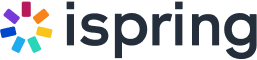 Bring your course storyboard to life in a snap with iSpring Suite, a fully-featured eLearning content creation tool. Experience the tool firsthand with a free 14-day trial. No credit card required.Download the iSpring Suite for free →	Learn more about the tool →Course name: Diversity and Inclusion at the workplaceCourse name: Diversity and Inclusion at the workplaceSLIDE 1 — Intro slide. Welcome to the course!SLIDE 1 — Intro slide. Welcome to the course!VoiceoverAs more companies focus on diversity and inclusion, we must ask ourselves: "How can we create a safe and inclusive work environment where diverse groups of people can work together effectively?"This course will explore possible answers to this question and give you a better understanding of what diversity and inclusion are all about.Besides the narration, there's a relaxed background sound — Slide1_sound.mp3.Programming notesWhen a learner opens the course, background music will automatically start playing and, after three seconds, the audio narration will begin. When the audio is over, the slide changes. However, the learner has the option to press the "Pause" button if they want to stay on that slide longer.On-screen textWelcome to the course "Diversity and Inclusion"!Time to complete: 15 minutes."Strength lies in differences, not similarities." Stephen R. CoveyVisualsBlurred office backdrop. In the foreground, people of different ethnic and religious identities are holding hands and smiling.Animations"Next" and "Pause" buttons, and the audio track volume control option.SLIDE 2 [Add the name or the purpose of the slide]SLIDE 2 [Add the name or the purpose of the slide]Voiceover[Outline the audio narration of the slide: add text or file names. Use slide 1 as an example.]Programming notes[Describe to the programmer how the slide works.]On-screen text[Provide text that will appear on this slide.]Visuals[Briefly explain which images you'll be using here, add file names, or insert the images themselves.]Animations/navigation[Explain what animations you're going to use, how they'll work, and add information about the buttons if there are any.]SLIDE 3 [Add the name or the purpose of the slide]SLIDE 3 [Add the name or the purpose of the slide]Voiceover[Outline the audio narration of the slide: add text or file names.]Programming notes[Describe to the programmer how the slide works.]On-screen text[Provide text that will appear on this slide.]Visuals[Briefly explain which images you'll be using here, add file names, or insert the images themselves.]Animations/navigation[Explain what animations you're going to use, how they'll work, and add information about the buttons if there are any.]SLIDE 4 [Add the name or the purpose of the slide]SLIDE 4 [Add the name or the purpose of the slide]Voiceover[Outline the audio narration of the slide: add text or file names.]Programming notes[Describe to the programmer how the slide works.]On-screen text[Provide text that will appear on this slide.]Visuals[Briefly explain which images you'll be using here, add file names, or insert the images themselves.]Animations/navigation[Explain what animations you're going to use, how they'll work, and add information about the buttons if there are any.]SLIDE 5 [Add the name or the purpose of the slide]SLIDE 5 [Add the name or the purpose of the slide]Voiceover[Outline the audio narration of the slide: add text or file names.]Programming notes[Describe to the programmer how the slide works.]On-screen text[Provide text that will appear on this slide.]Visuals[Briefly explain which images you'll be using here, add file names, or insert the images themselves.]Animations/navigation[Explain what animations you're going to use, how they'll work, and add information about the buttons if there are any.]LinkedIn Knowledge Hub →Connect with others in your field, ask questions, 
share your own expertise, and take part in discussions.LinkedIn Knowledge Hub →Connect with others in your field, ask questions, 
share your own expertise, and take part in discussions.LinkedIn Knowledge Hub →Connect with others in your field, ask questions, 
share your own expertise, and take part in discussions.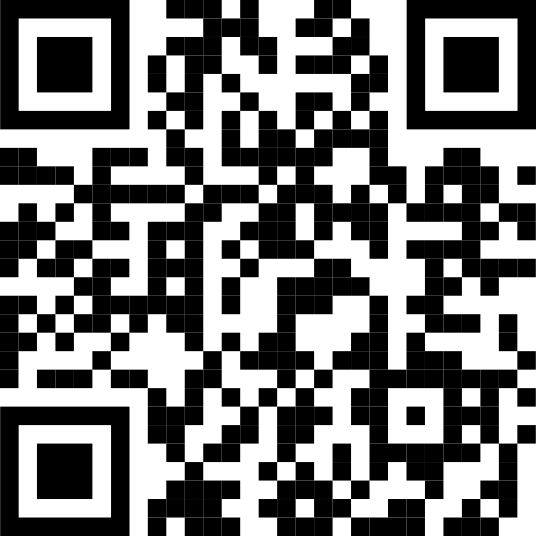 Blog →Explore the exciting world  
of eLearning together with our helpful articles and how-tos.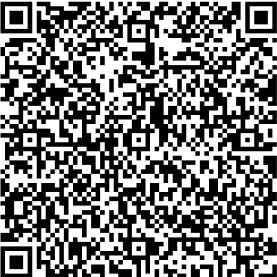 Guides →Get step-by-step directions on how to create and launch eLearning.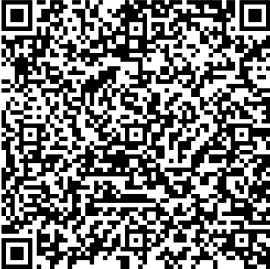 Webinars →Get eLearning tips and tricks from top-notch industry experts.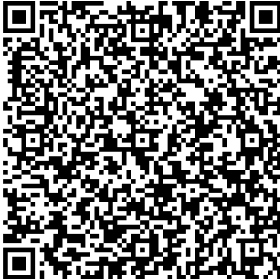 YouTube →Enjoy weekly eLearning videos and don’t forget to subscribe.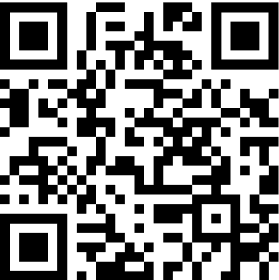 